Burkina FasoBurkina FasoBurkina FasoBurkina FasoJune 2026June 2026June 2026June 2026SundayMondayTuesdayWednesdayThursdayFridaySaturday123456789101112131415161718192021222324252627282930NOTES: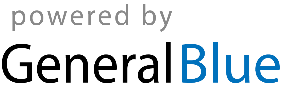 